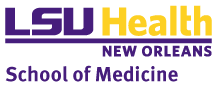 Faculty Assembly MinutesApril 6, 2023Attendance: Creel A, Hart J, Kamboj S, Reilly L, Nair N, Sarkar S, Wisner E, Gajewski K, LeBlanc C, Martin A, Reinoso M, Scott H, Mathews E, Abreo A, Clement M, D’Souza J, Augustus-Wallace A, Cameron J, Crabtree J, Taylor C, Crabtree J, Taylor C, Primeaux S, Simkin J, Simon Peter L, Worthylake D, Alahari S, Athas G, Siggins R, Gardner JProxies: Crabtree for Ali, Gardner for Prasad, Nair for CastellanoAbsent: Farge A, Stuke L, Tanner LaNasha, Maness M, Morvant A, Holman S, McDonough ECalled to Order: 1603Approval of September Minutes: (Motion: Kamboj, second: Scott) Reports: Executive Committee: Met with Dr. DiCarlo on TuesdayCALS building: Most clinical faculty have moved except ENT and Ophtho who will stay in CSRB. Hem/Onc faculty will be moving soon. Installation of lower floor for conferences and meetings is being done now. Would like for General Faculty meeting to be there. Will give FA awards then. This will be the first General Faculty meeting since COVID. Wellness Center to open 4/17 in CALS building.Parking lot for CALS building currently being built and fenced. Hoping to have security there full-time.Trying to recruit Director for Simulation Center. Had internal and external candidates who are being interviewed now.Trying to raise money for CALS through LSU Foundation. Need $1 million/year to maintain the building.CSRB move and MEB demolition: Office space has been assigned for those who have lab spaces. Trying to give cubicles for students, office support staff etc. Demolition of MEB to start in June. Once it starts, will take 6 months. Construction will take 2 yrs. Gross Anatomy lab will be moving into CALS building because of noise from demolition. Other teaching may continue there depending on noise levels. Recruitment: Dr. Brian Lee from Dermatology stepping down next month. Interim Dr. Hilton stepping in. No plans to hire permanent head at this time. Dr. Sean Cheng from MS will run Breast cancer clinical trials and will be in LCRC building. Dept of Physiology hired a junior faculty. Dr. Frank Smart (Chief of Cardiology) stepping down. Dr. Cathy Lazarus Assoc Dean for Student Affairs stepping down.Faculty Raises: Most likely will have raises, even better than last year. This year, most likely will have 4% as opposed to 3% lump sum per dept.Part of task force for Board of Supervisors for post-tenure review. Most likely these reviews will be once in three or four years.Walkway from CALS to CSRB still working on this. Discussion about walkway to UMC has to start all over again. Search for new chancellor to start in June or July. SOM Administrative Council:Dr. Taylor: Searches: Co-Director of clinical curriculum. Have identified 3 candidates who were referred to Dean for selection. Cathy Lazarus’s position is posted. Search committee is underway. Robert S. Daniels lectureship and workshops: Speaker: Dr. Krista Longtin will speak on communication and academic culture. 	Department Heads Workshop – Thursday, April 20th, 2:00 p.m. – 3:15 p.m. Lions Building, 6th Floor, Conference Room #7Deans Workshop – Thursday, April 20th, 3:30 p.m.– 5:00 p.m. Lions Building, 6th Floor, Conference Room #7Faculty Workshop – Friday, April 21st, 10:00 a.m.– 11:30 a.m. Medical Education Building, Lecture Room ADaniels Lecture – Friday, April 21st, 12:00 noon – 1:00 p.m. Location not given, but likely to be MEB LRA.Faculty and Institutional Affairs website updated with 2 new links:Faculty Development website updated and modernized.Faculty Mentoring program. This is for both clinical and basic sciences faculty.  Dr. Brown: Leadership Academy: This is a year-long in-person program about 4 hrs/month. Still limited to Dept. of Medicine faculty but will be expanded in the future. Next round of applications due on 5/5. If interested, contact Dr. Cynthia Brown (cbro50@lsuhsc.edu) or Dr. Cathy Lazarus (claza1@lsuhsc.edu) for further details. Dr. McLean: 4/30 is final decision. Full class with 100% match, most on first round. Extensive details on match results available and can email Jason for specifics. Turn in student grades to registrar’s office on time. LSU provides medical practitioners per shelter site for the 1st 72 hrs after an emergency. This is being renewed. Faculty Senate: Faculty Handbook: Entire committee put together through VCAA’s office. Old handbook re-worked. Contains same content in general but updated and placed on new template, etc. Senate has provided comments back. Some things need to be addressed and worked on more but will have an opportunity to review this annually. All senators have a draft currently. Will take a look on it, review, discuss, and hopefully vote to approve it at the next meeting. Mechanism for those who wish to have pronouns on ID badge, badge holder, lanyard, etc being looked into. Looking into cost, whether these will be in bookstore etc. Putting together list of “quick wins” for VCAA that would improve our lives if put into effect in the next year.New HR officer Jill Fragoso RN coming to next meeting so we can learn about her plans for HR etc. Old Business: Faculty Assembly Awards: Committee reviewed all nominations and clear winners for each category. Plaques will take about 3 weeks to come in (or sooner). Dr. Taylor will plan spring General Faculty meeting around when plaques are supposed to be in so be on the lookout for an email regarding this meeting. Call for New Business: None 	Adjourn: Motion: Kamboj 1624